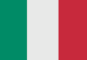 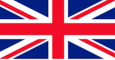 Tariffe applicate per tenda, camper o caravan a equipaggio (max. 4 persone) compreso di C&S ed elettricità (fino a 4 ampere) Tariffe applicate per tenda, camper o caravan a equipaggio (max. 4 persone) compreso di C&S ed elettricità (fino a 4 ampere) Tariffe applicate per tenda, camper o caravan a equipaggio (max. 4 persone) compreso di C&S ed elettricità (fino a 4 ampere) Tariffe applicate per tenda, camper o caravan a equipaggio (max. 4 persone) compreso di C&S ed elettricità (fino a 4 ampere) Tariffe applicate per tenda, camper o caravan a equipaggio (max. 4 persone) compreso di C&S ed elettricità (fino a 4 ampere) Tariffe applicate per tenda, camper o caravan a equipaggio (max. 4 persone) compreso di C&S ed elettricità (fino a 4 ampere) Tariffe applicate per tenda, camper o caravan a equipaggio (max. 4 persone) compreso di C&S ed elettricità (fino a 4 ampere) Tariffe applicate per tenda, camper o caravan a equipaggio (max. 4 persone) compreso di C&S ed elettricità (fino a 4 ampere) Tariffe applicate per tenda, camper o caravan a equipaggio (max. 4 persone) compreso di C&S ed elettricità (fino a 4 ampere) Costo della Piazzola al giornoGennaio    FebbraioMarzoAprileMaggioGiugnoLuglioAgostoAgostoSettembreOttobre, Novembre e Dicembre (Gennaio, Febbraio, Marzo eAprile - 2023) Costo della Piazzola al giorno€15,00€18,00€22,00€27,00€32,00€32,00€22,00€20,00Wi-fiWi-fiWi-fiWi-fiWi-fiWi-fiGratisGratisGratisEquipaggio (4 persone) Gli ospiti sotto i 12 anni non paganoEquipaggio (4 persone) Gli ospiti sotto i 12 anni non paganoEquipaggio (4 persone) Gli ospiti sotto i 12 anni non paganoEquipaggio (4 persone) Gli ospiti sotto i 12 anni non paganoEquipaggio (4 persone) Gli ospiti sotto i 12 anni non paganoEquipaggio (4 persone) Gli ospiti sotto i 12 anni non pagano€3,00 oltre i quattro ospiti€3,00 oltre i quattro ospiti€3,00 oltre i quattro ospitiOspiti in tenda, ecc. (piazzola già occupata) (non è possibile mettere più di due tende in un'unica piazzola)Ospiti in tenda, ecc. (piazzola già occupata) (non è possibile mettere più di due tende in un'unica piazzola)Ospiti in tenda, ecc. (piazzola già occupata) (non è possibile mettere più di due tende in un'unica piazzola)Ospiti in tenda, ecc. (piazzola già occupata) (non è possibile mettere più di due tende in un'unica piazzola)Ospiti in tenda, ecc. (piazzola già occupata) (non è possibile mettere più di due tende in un'unica piazzola)Ospiti in tenda, ecc. (piazzola già occupata) (non è possibile mettere più di due tende in un'unica piazzola) Costo mezza piazzola Costo mezza piazzola Costo mezza piazzolaAuto/moto (fino ad esaurimento posti/spazi)Auto/moto (fino ad esaurimento posti/spazi)Auto/moto (fino ad esaurimento posti/spazi)Auto/moto (fino ad esaurimento posti/spazi)Auto/moto (fino ad esaurimento posti/spazi)Auto/moto (fino ad esaurimento posti/spazi)Gratis per ospitiGratis per ospitiGratis per ospitiEnergia elettrica oltre i 4 ampere (dove possibile)Energia elettrica oltre i 4 ampere (dove possibile)Energia elettrica oltre i 4 ampere (dove possibile)Energia elettrica oltre i 4 ampere (dove possibile)Energia elettrica oltre i 4 ampere (dove possibile)Energia elettrica oltre i 4 ampere (dove possibile)€3,00€3,00€3,00Visitatori (Adolescenti e Adulti dai 12 anni in su)Visitatori (Adolescenti e Adulti dai 12 anni in su)Visitatori (Adolescenti e Adulti dai 12 anni in su)Visitatori (Adolescenti e Adulti dai 12 anni in su)Visitatori (Adolescenti e Adulti dai 12 anni in su)Visitatori (Adolescenti e Adulti dai 12 anni in su)€2,00 €2,00 €2,00 Camper serviceCamper serviceCamper serviceCamper serviceCamper serviceCamper service€13,00   Gratis per gli ospiti€13,00   Gratis per gli ospiti€13,00   Gratis per gli ospitiAmici pelosi (dopo il primo)Amici pelosi (dopo il primo)Amici pelosi (dopo il primo)Amici pelosi (dopo il primo)Amici pelosi (dopo il primo)Amici pelosi (dopo il primo)€2,00€2,00€2,00No elettricità (a giornata)No elettricità (a giornata)No elettricità (a giornata)No elettricità (a giornata)No elettricità (a giornata)No elettricità (a giornata)- €2,00 - €2,00 - €2,00 Convenzioni (Eccetto agosto) (su importi e tariffe giornaliere maggiori a €18,00) Convenzioni (Eccetto agosto) (su importi e tariffe giornaliere maggiori a €18,00) Convenzioni (Eccetto agosto) (su importi e tariffe giornaliere maggiori a €18,00) Convenzioni (Eccetto agosto) (su importi e tariffe giornaliere maggiori a €18,00) Convenzioni (Eccetto agosto) (su importi e tariffe giornaliere maggiori a €18,00) Convenzioni (Eccetto agosto) (su importi e tariffe giornaliere maggiori a €18,00) -5%-5%-5%Rates applied for tents, campers or caravans per crew (max. 4 people) including C&S and electricity (up to 4 amps)Rates applied for tents, campers or caravans per crew (max. 4 people) including C&S and electricity (up to 4 amps)Rates applied for tents, campers or caravans per crew (max. 4 people) including C&S and electricity (up to 4 amps)Rates applied for tents, campers or caravans per crew (max. 4 people) including C&S and electricity (up to 4 amps)Rates applied for tents, campers or caravans per crew (max. 4 people) including C&S and electricity (up to 4 amps)Rates applied for tents, campers or caravans per crew (max. 4 people) including C&S and electricity (up to 4 amps)Rates applied for tents, campers or caravans per crew (max. 4 people) including C&S and electricity (up to 4 amps)Rates applied for tents, campers or caravans per crew (max. 4 people) including C&S and electricity (up to 4 amps)Rates applied for tents, campers or caravans per crew (max. 4 people) including C&S and electricity (up to 4 amps)Cost of the pitch per dayJanuaryFebruaryMarchAprilMayJune JulyAugustAugustSeptemberOctober, November and December(January, February, March andApril - 2023)Cost of the pitch per day€15,00€18,00€22,00€27,00€32,00€32,00€22,00€20,00Wi-fiWi-fiWi-fiWi-fiWi-fiWi-fiFree Free Free Crew (4 people) Guests under 12 are freeCrew (4 people) Guests under 12 are freeCrew (4 people) Guests under 12 are freeCrew (4 people) Guests under 12 are freeCrew (4 people) Guests under 12 are freeCrew (4 people) Guests under 12 are free€3,00 over the four guests€3,00 over the four guests€3,00 over the four guestsGuests in tents, etc. (pitch already occupied)Guests in tents, etc. (pitch already occupied)Guests in tents, etc. (pitch already occupied)Guests in tents, etc. (pitch already occupied)Guests in tents, etc. (pitch already occupied)Guests in tents, etc. (pitch already occupied) Half pitch cost Half pitch cost Half pitch costCar / motorbike (subject to availability of seats / spaces)Car / motorbike (subject to availability of seats / spaces)Car / motorbike (subject to availability of seats / spaces)Car / motorbike (subject to availability of seats / spaces)Car / motorbike (subject to availability of seats / spaces)Car / motorbike (subject to availability of seats / spaces)Free for the guest Free for the guest Free for the guest Electricity over 4 amps (where possible)Electricity over 4 amps (where possible)Electricity over 4 amps (where possible)Electricity over 4 amps (where possible)Electricity over 4 amps (where possible)Electricity over 4 amps (where possible)€3,00€3,00€3,00Visitors (Teenagers and Adults aged 12 and over)Visitors (Teenagers and Adults aged 12 and over)Visitors (Teenagers and Adults aged 12 and over)Visitors (Teenagers and Adults aged 12 and over)Visitors (Teenagers and Adults aged 12 and over)Visitors (Teenagers and Adults aged 12 and over)€2,00 €2,00 €2,00 Camper serviceCamper serviceCamper serviceCamper serviceCamper serviceCamper service€13,00   Free for the guest€13,00   Free for the guest€13,00   Free for the guestFurry friends (after the first one)Furry friends (after the first one)Furry friends (after the first one)Furry friends (after the first one)Furry friends (after the first one)Furry friends (after the first one)€2,00€2,00€2,00No power (per day)No power (per day)No power (per day)No power (per day)No power (per day)No power (per day)- €2,00 - €2,00 - €2,00 Conventions (Except August) (on amounts and daily rates higher than € 18.00)Conventions (Except August) (on amounts and daily rates higher than € 18.00)Conventions (Except August) (on amounts and daily rates higher than € 18.00)Conventions (Except August) (on amounts and daily rates higher than € 18.00)Conventions (Except August) (on amounts and daily rates higher than € 18.00)Conventions (Except August) (on amounts and daily rates higher than € 18.00)-5%-5%-5%